Dati rilievo GIORNO 10-02-2014 BOLETTINO METEO					Fonte: Dati a solo scopo illustrativoLa Previsione per lunedì, 10 febbraioIl Meteo a Varese Ligure e le temperatureA Varese Ligure domani cieli molto nuvolosi o coperti con piogge e rovesci anche temporaleschi. in serata attenuazione dei fenomeni, sono previsti 59mm di pioggia. Durante la giornata di domani la temperatura massima registrata sarà di 4°C, la minima di 2°C, lo zero termico si attesterà a 1400 m. I venti saranno al mattino deboli e proverranno da Est-Nordest, al pomeriggio moderati e proverranno da Nordest. Allerte meteo previste: pioggia. Nel settore climatico Val VaraAl mattino Coperto con pioggia moderata, al pomeriggio Coperto con rovesci di forte intensita', la sera Coperto con pioggia debole, la notte Coperto con pioggia debole intermittente.Meteo a Varese LigureLocalità nelle vivinanzeMaissana a 4,74 Km Ne a 9,71 Km Mezzanego a 9,84 Km Castiglione Chiavar... a 11,49 Km Tornolo a 11,85 Km Carasco a 11,88 Km BOLETTINO ALLERTA DELLA PROTEZIONE CIVILEEmesso il : 09 febbraio 2014, 13:30 Livello di Vigilanza/Allerta Fenomeni di rilievo Mappa allerta idrologica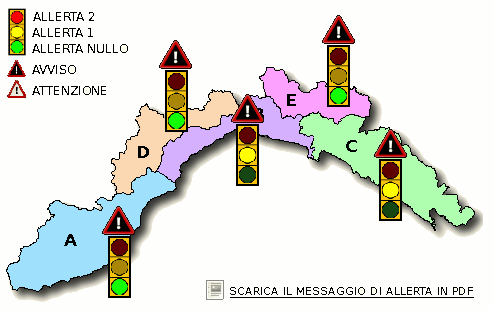 Mappa di Allerta Nivologica

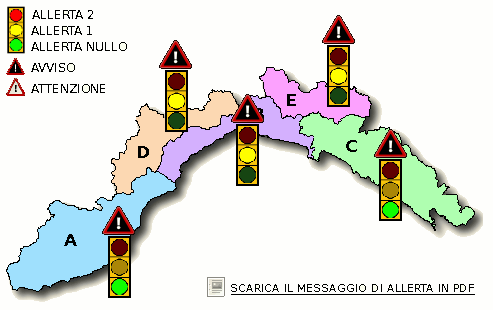 Scheda rilevamento meteoComune di Varese Ligure09-02-2014LocalizzazioneNome località:  ComunegliaDescrizione località: collinareQuota altitudine:   450 mt. s.l.m.Dati rilevatoreNome: RobertoRecapito e-mail:roberto_sambataro@alice.it Domani, Lunedì 10 FebbraioDomani, Lunedì 10 FebbraioDomani, Lunedì 10 FebbraioDomani, Lunedì 10 FebbraioDomani, Lunedì 10 FebbraioDomani, Lunedì 10 FebbraioDomani, Lunedì 10 FebbraioDomani, Lunedì 10 FebbraioDomani, Lunedì 10 FebbraioDomani, Lunedì 10 FebbraioDomani, Lunedì 10 FebbraioDomani, Lunedì 10 FebbraioOraTempoTemp.VentoVentoMedioRafficaPrecip.U (%)U (%)PressioneQuota 0°C2 h.Pioggia debole 6°22 km/h33 km/h0,5 mm 100% 1009mb 1300m 0,5 mm 100% 1009mb 1300m 0,5 mm 100% 1009mb 1300m 0,5 mm 100% 1009mb 1300m 0,5 mm 100% 1009mb 1300m 5 h.Coperto 6°23 km/h37 km/h0 mm 98% 1006mb 1300m 0 mm 98% 1006mb 1300m 0 mm 98% 1006mb 1300m 0 mm 98% 1006mb 1300m 0 mm 98% 1006mb 1300m 8 h.Pioggia debole 6°29 km/h47 km/h1,9 mm 89% 1004mb 1200m 1,9 mm 89% 1004mb 1200m 1,9 mm 89% 1004mb 1200m 1,9 mm 89% 1004mb 1200m 1,9 mm 89% 1004mb 1200m 11 h.Pioggia moderata 7°30 km/h55 km/h7,2 mm 97% 1001mb 1700m 7,2 mm 97% 1001mb 1700m 7,2 mm 97% 1001mb 1700m 7,2 mm 97% 1001mb 1700m 7,2 mm 97% 1001mb 1700m 14 h.Pioggia moderata 8°30 km/h51 km/h11,6 mm 100% 998mb 2000m 11,6 mm 100% 998mb 2000m 11,6 mm 100% 998mb 2000m 11,6 mm 100% 998mb 2000m 11,6 mm 100% 998mb 2000m 17 h.Pioggia moderata 9°21 km/h35 km/h12,2 mm 100% 996mb 2100m 12,2 mm 100% 996mb 2100m 12,2 mm 100% 996mb 2100m 12,2 mm 100% 996mb 2100m 12,2 mm 100% 996mb 2100m 20 h.Pioggia debole 8°3 km/h6 km/h1,4 mm 98% 998mb 1800m 1,4 mm 98% 998mb 1800m 1,4 mm 98% 998mb 1800m 1,4 mm 98% 998mb 1800m 1,4 mm 98% 998mb 1800m 23 h.Coperto 6°13 km/h19 km/h0 mm 100% 999mb 1600m 0 mm 100% 999mb 1600m 0 mm 100% 999mb 1600m 0 mm 100% 999mb 1600m 0 mm 100% 999mb 1600m Fase lunareilluminatoLa luna levaLa luna levaLa luna calaLa luna calaAlbaTramontoTramonto82,5 %13:54 h. 04:12 h. 13:54 h. 04:12 h. 13:54 h. 04:12 h. 13:54 h. 04:12 h. 07:29 h. 17:43 h. 07:29 h. 17:43 h. 07:29 h. 17:43 h. 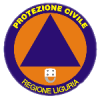 ALLERTA LIGURIA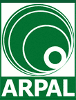 Validita' : dalle ore 09:00 del 10/02/2014 alle ore 06:00 del 11/02/2014Comunicati : ALLERTA IDROLOGICA DALLE 09:00 DEL 10/02/2014 ALLE ORE 06:00 DEL 11/02/2014
ALLERTA NIVOLOGICA DALLE 09:00 DEL 10/02/2014 ALLE ORE 21:00 DEL 10/02/2014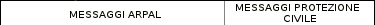 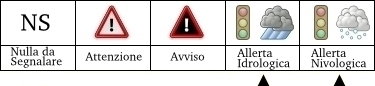 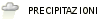 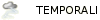 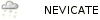 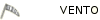 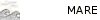 